Myanmar Information Management Unit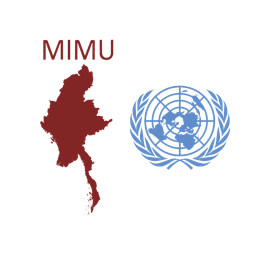 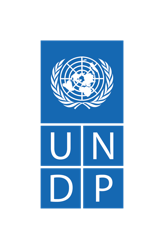 CUSTOMISED MAP REQUEST FORMKindly allow us at least 10 working days to process your request!Please note that MIMU products are posted on the website unless you inform us otherwise. Please contact us if you require any further information.Requester InformationRequester InformationRequester InformationRequester InformationRequester InformationName: Name: Name: Email: Organisation:Organisation:Organisation:Phone: Title:  Title:  Title:  Date:Date:Date:Required date (if applicable):Required date (if applicable):Required date (if applicable):1.Content of Map and PurposeContent of Map and PurposeContent of Map and PurposeContent of Map and PurposeProposed Map Title: Proposed Map Title: Proposed Map Title: Proposed Map Title: Proposed Map Title: Purpose of Map:Purpose of Map:Purpose of Map:Purpose of Map:Purpose of Map:What should the map show :What should the map show :What should the map show :What should the map show :What should the map show :What should the map show :Level of Detail:  States/Regions           Townships          Village Tracts      Villages   Level of Detail:  States/Regions           Townships          Village Tracts      Villages   Level of Detail:  States/Regions           Townships          Village Tracts      Villages   Level of Detail:  States/Regions           Townships          Village Tracts      Villages   Level of Detail:  States/Regions           Townships          Village Tracts      Villages   Select the items you would like to include in the map:   Road        Railway       River        Land Cover                  Settlement (Urban Area, Town point, Village, etc.)              Topographic Feature (elevation)            Others _________________________________________________________________ (please specify)Select the items you would like to include in the map:   Road        Railway       River        Land Cover                  Settlement (Urban Area, Town point, Village, etc.)              Topographic Feature (elevation)            Others _________________________________________________________________ (please specify)Select the items you would like to include in the map:   Road        Railway       River        Land Cover                  Settlement (Urban Area, Town point, Village, etc.)              Topographic Feature (elevation)            Others _________________________________________________________________ (please specify)Select the items you would like to include in the map:   Road        Railway       River        Land Cover                  Settlement (Urban Area, Town point, Village, etc.)              Topographic Feature (elevation)            Others _________________________________________________________________ (please specify)Select the items you would like to include in the map:   Road        Railway       River        Land Cover                  Settlement (Urban Area, Town point, Village, etc.)              Topographic Feature (elevation)            Others _________________________________________________________________ (please specify)Size :  A4 (210 x 297) mm     A3 (297 x 420) mm      A1 (594 x 841) mm     A0 (841 x 1189) mm            Other _________________________________________________________________ (please specify)Note: MIMU does not produce maps smaller than A4.Size :  A4 (210 x 297) mm     A3 (297 x 420) mm      A1 (594 x 841) mm     A0 (841 x 1189) mm            Other _________________________________________________________________ (please specify)Note: MIMU does not produce maps smaller than A4.Size :  A4 (210 x 297) mm     A3 (297 x 420) mm      A1 (594 x 841) mm     A0 (841 x 1189) mm            Other _________________________________________________________________ (please specify)Note: MIMU does not produce maps smaller than A4.Size :  A4 (210 x 297) mm     A3 (297 x 420) mm      A1 (594 x 841) mm     A0 (841 x 1189) mm            Other _________________________________________________________________ (please specify)Note: MIMU does not produce maps smaller than A4.Size :  A4 (210 x 297) mm     A3 (297 x 420) mm      A1 (594 x 841) mm     A0 (841 x 1189) mm            Other _________________________________________________________________ (please specify)Note: MIMU does not produce maps smaller than A4.2. Before you submit your request, please ensure that.You have provided the specific data needed for the maps, preferably in MS Excel Spreadsheet. You are sure of the final map size (changing map size may require creation of a new map).You have included Pcodes for Township / Village Tract or Village information (MIMU P-Code data is available at http://themimu.info/place-codes  or our Office’s Resource Centre).  If you cannot find Pcodes matching your data, please provide the detailed administrative structures. E.g., State/Region Name, Township Name, Village Tract Name, Village Name and its GPS Coordinates.Please note that MIMU products are provided free of charge for humanitarian and development purposes thanks to the generosity of our donors. The logos of the MIMU and its donors are included on all map headers.  No other logos will be included in the map header.2. Before you submit your request, please ensure that.You have provided the specific data needed for the maps, preferably in MS Excel Spreadsheet. You are sure of the final map size (changing map size may require creation of a new map).You have included Pcodes for Township / Village Tract or Village information (MIMU P-Code data is available at http://themimu.info/place-codes  or our Office’s Resource Centre).  If you cannot find Pcodes matching your data, please provide the detailed administrative structures. E.g., State/Region Name, Township Name, Village Tract Name, Village Name and its GPS Coordinates.Please note that MIMU products are provided free of charge for humanitarian and development purposes thanks to the generosity of our donors. The logos of the MIMU and its donors are included on all map headers.  No other logos will be included in the map header.2. Before you submit your request, please ensure that.You have provided the specific data needed for the maps, preferably in MS Excel Spreadsheet. You are sure of the final map size (changing map size may require creation of a new map).You have included Pcodes for Township / Village Tract or Village information (MIMU P-Code data is available at http://themimu.info/place-codes  or our Office’s Resource Centre).  If you cannot find Pcodes matching your data, please provide the detailed administrative structures. E.g., State/Region Name, Township Name, Village Tract Name, Village Name and its GPS Coordinates.Please note that MIMU products are provided free of charge for humanitarian and development purposes thanks to the generosity of our donors. The logos of the MIMU and its donors are included on all map headers.  No other logos will be included in the map header.2. Before you submit your request, please ensure that.You have provided the specific data needed for the maps, preferably in MS Excel Spreadsheet. You are sure of the final map size (changing map size may require creation of a new map).You have included Pcodes for Township / Village Tract or Village information (MIMU P-Code data is available at http://themimu.info/place-codes  or our Office’s Resource Centre).  If you cannot find Pcodes matching your data, please provide the detailed administrative structures. E.g., State/Region Name, Township Name, Village Tract Name, Village Name and its GPS Coordinates.Please note that MIMU products are provided free of charge for humanitarian and development purposes thanks to the generosity of our donors. The logos of the MIMU and its donors are included on all map headers.  No other logos will be included in the map header.2. Before you submit your request, please ensure that.You have provided the specific data needed for the maps, preferably in MS Excel Spreadsheet. You are sure of the final map size (changing map size may require creation of a new map).You have included Pcodes for Township / Village Tract or Village information (MIMU P-Code data is available at http://themimu.info/place-codes  or our Office’s Resource Centre).  If you cannot find Pcodes matching your data, please provide the detailed administrative structures. E.g., State/Region Name, Township Name, Village Tract Name, Village Name and its GPS Coordinates.Please note that MIMU products are provided free of charge for humanitarian and development purposes thanks to the generosity of our donors. The logos of the MIMU and its donors are included on all map headers.  No other logos will be included in the map header.